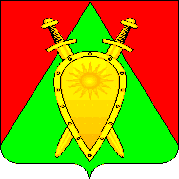 Администрация городского округа ЗАТО п. ГорныйП О С Т А Н О В Л Е Н И Е  24   июня 2022 года		 	      	                                           № 166Об утверждении Порядков внесения изменений в Перечни главных администраторов доходов и источников финансирования дефицита бюджета городского округа ЗАТО п. ГорныйВ соответствии с пунктом 8 Общих требований к закреплению за органами государственной власти (государственными органами) субъекта Российской Федерации, органами управления территориальными фондами обязательного медицинского страхования, органами местного самоуправления, органами местной администрации полномочий главного администратора источников финансирования дефицита бюджета и к утверждению перечня главных администраторов источников финансирования дефицита бюджета субъекта Российской Федерации, бюджета территориального фонда обязательного медицинского страхования, местного бюджета, утвержденных постановлением Правительства Российской Федерации от 16 сентября 2021 года № 1568, пунктом 10 Общих требований к закреплению за органами государственной власти (государственными органами) субъекта Российской Федерации, органами управления территориальными фондами обязательного медицинского страхования, органами местного самоуправления, органами местной администрации полномочий главного администратора доходов бюджета и к утверждению перечня главных администраторов доходов бюджета субъекта Российской Федерации, бюджета территориального фонда обязательного медицинского страхования, местного бюджета, утвержденных постановлением Правительства Российской Федерации от 16 сентября 2021 года № 1569 администрация городского округа ЗАТО п. Горный п о с т а н о в л я е т:1. Утвердить предлагаемый Порядок внесения изменений в Перечень главных администраторов доходов бюджета городского округа ЗАТО                  п. Горный, согласно приложению.2. Утвердить предлагаемый Порядок внесения изменений в Перечень главных администраторов источников финансирования дефицита бюджета городского округа ЗАТО п. Горный, согласно приложению № 1.3. Настоящее постановление применяется к правоотношениям, возникающим при составлении и исполнении бюджета городского округа ЗАТО п. Горный, начиная с бюджета на 2023 год и плановый период 2024 и 2025 годов.4. Настоящее постановление вступает в силу со дня его официального опубликования (обнародования) на сайте городского округа ЗАТО п. Горный https://gorniy.75.ru. 5. Контроль за исполнением настоящего постановления возложить на председателя комитета по финансам администрации ЗАТО п. Горный                Л.В. Трагерюк.Глава ЗАТО п. Горный                                                                       Т.В. КарнаухПорядоквнесения изменений в Перечень главных администраторов доходов бюджета городской округ ЗАТО п. Горный1. Настоящий Порядок внесения изменений в Перечень главных администраторов доходов бюджета городской округ ЗАТО п. Горный (далее – Порядок) разработан в соответствии с пунктом 10 Общих требований к закреплению за органами государственной власти (государственными органами) субъекта Российской Федерации, органами управления территориальными фондами обязательного медицинского страхования, органами местного самоуправления, органами местной администрации полномочий главного администратора доходов бюджета и к утверждению перечня главных администраторов доходов бюджета субъекта Российской Федерации, бюджета территориального фонда обязательного медицинского страхования, местного бюджета, утвержденных постановлением Правительства Российской Федерации от 16 сентября 2021 года № 1569 и определяет механизм и сроки внесения изменений в перечень главных администраторов доходов бюджета городской округ ЗАТО п. Горный.2. В случаях изменения состава и (или) функций главных администраторов доходов бюджета городской округ ЗАТО п. Горный, а также изменения принципов назначения и присвоения структуры кодов классификации доходов бюджета городской округ ЗАТО п. Горный изменения в перечень главных администраторов доходов бюджета городской округ ЗАТО п. Горный, а также в состав закрепленных за главными администраторами доходов бюджета городской округ ЗАТО п. Горный кодов классификации доходов бюджета городской округ ЗАТО п. Горный вносятся приказом комитета по финансам администрации ЗАТО п. Горный (далее – комитет по финансам) в срок не позднее 30 календарных дней со дня внесения изменений в федеральные законы и принимаемые в соответствии с ними иные нормативные правовые акты Российской Федерации, законы и иные нормативные правовые акты Забайкальского края, нормативные правовые акты городской округ ЗАТО п. Горный в части изменения выполняемых полномочий по оказанию муниципальных услуг и иных полномочий по исполнению муниципальных функций, при реализации которых возникают обязанности юридических и физических лиц по перечислению средств в бюджет городской округ ЗАТО п. Горный (далее - нормативные правовые акты Российской Федерации, Забайкальского края и городского округа ЗАТО п. Горный) без внесения изменений в постановление администрации городской округ ЗАТО п. Горный, утверждающее Перечень главных администраторов доходов бюджета городской округ ЗАТО п. Горный. 3. Главные администраторы доходов бюджета городской округ ЗАТО п. Горный направляют заявку в комитет по финансам о разработке проекта приказа комитета по финансам о внесении изменений в перечень главных администраторов доходов бюджета городской округ ЗАТО п. Горный не позднее 10 календарных дней со дня внесения изменений в нормативные правовые акты Российской Федерации, Забайкальского края, городского округа ЗАТО п. Горный.4. В заявке указываются реквизиты нормативных правовых актов Российской Федерации, Забайкальского края, городской округ ЗАТО п.Горный и их структурные единицы, устанавливающие правовые основания по внесению изменений в перечень главных администраторов доходов бюджета городской округ ЗАТО п. Горный.5. Комитет по финансам в срок не позднее 3 рабочих дней со дня поступления заявки, подготавливает приказ комитета по финансам администрации ЗАТО п. Горный о внесении изменений в Перечень главных администраторов доходов бюджета городской округ ЗАТО п. Горный.Перечень главных администраторов источников финансирования дефицита бюджета городского округа ЗАТО п. Горный 1. Настоящий Порядок внесения изменений в Перечень главных администраторов источников финансирования дефицита бюджета городского округа ЗАТО п. Горный (далее – Порядок) разработан в соответствии с пунктом 8 постановления Правительства Российской Федерации от 16.09.2021 № 1568 «Об утверждении общих требований к закреплению за органами государственной власти (государственными органами) субъекта Российской Федерации, органами управления территориальными фондами обязательного медицинского страхования, органами местного самоуправления, органами местной администрации полномочий главного администратора источников финансирования дефицита бюджета и к утверждению перечня главных администраторов источников финансирования дефицита бюджета субъекта Российской Федерации, бюджета территориального фонда обязательного медицинского страхования, местного бюджета» и определяет механизм и сроки внесения изменений в перечень главных администраторов источников финансирования дефицита бюджета городского округа ЗАТО п. Горный.2. В случаях изменения состава и (или) функций главных администраторов источников финансирования дефицита бюджета городского округа ЗАТО п. Горный, а также изменения принципов назначения и присвоения структуры кодов классификации доходов бюджета городской округ ЗАТО п. Горный изменения в перечень главных администраторов источников финансирования дефицита бюджета городского округа ЗАТО п. Горный, а также в состав закрепленных за главными администраторами доходов бюджета городской округ ЗАТО п. Горный кодов классификации доходов бюджета городской округ ЗАТО п. Горный вносятся приказом комитета по финансам администрации ЗАТО п. Горный (далее – комитет по финансам) в срок не позднее 30 календарных дней со дня внесения изменений в федеральные законы и принимаемые в соответствии с ними иные нормативные правовые акты Российской Федерации, законы и иные нормативные правовые акты Забайкальского края, нормативные правовые акты городской округ ЗАТО п. Горный в части изменения выполняемых полномочий по оказанию муниципальных услуг и иных полномочий по исполнению муниципальных функций, при реализации которых возникают обязанности юридических и физических лиц по перечислению средств в бюджет городской округ ЗАТО п. Горный (далее - нормативные правовые акты Российской Федерации, Забайкальского края и городского округа ЗАТО п. Горный) без внесения изменений в постановление администрации городской округ ЗАТО п. Горный, утверждающее Перечень главных администраторов источников финансирования дефицита бюджета городского округа ЗАТО п. Горный. 3. Главные администраторов источников финансирования дефицита бюджета городского округа ЗАТО п. Горный направляют заявку в комитет по финансам о разработке проекта приказа комитета по финансам о внесении изменений в перечень главных администраторов источников финансирования дефицита бюджета городского округа ЗАТО п. Горный не позднее 10 календарных дней со дня внесения изменений в нормативные правовые акты Российской Федерации, Забайкальского края, городского округа ЗАТО п. Горный.4. В заявке указываются реквизиты нормативных правовых актов Российской Федерации, Забайкальского края, городской округ ЗАТО п.Горный и их структурные единицы, устанавливающие правовые основания по внесению изменений в Перечень главных администраторов источников финансирования дефицита бюджета городского округа ЗАТО п. Горный.5. Комитет по финансам в срок не позднее 3 рабочих дней со дня поступления заявки, подготавливает приказ комитета по финансам администрации ЗАТО п. Горный о внесении изменений в Перечень главных администраторов источников финансирования дефицита бюджета городского округа ЗАТО п. Горный.Приложение к постановлению администрации городского округа ЗАТО п. Горныйот 24    июня 2022 года № 166Приложение № 1к постановлению администрации городского округа ЗАТО п. Горныйот  24   июня 2022 года № 166